РЕСПУБЛИКА КАРЕЛИЯКОНТРОЛЬНО-СЧЕТНЫЙ КОМИТЕТСОРТАВАЛЬСКОГО МУНИЦИПАЛЬНОГО РАЙОНАЗаключениеКонтрольно-счетного комитета Сортавальского муниципального района на проект Решения Совета Кааламского сельского поселения «О бюджете Кааламского сельского поселения на 2018 год и плановый период 2019 и 2020 годов»05.12.2017г.                                                          		                             №61ОБЩИЕ ПОЛОЖЕНИЯЗаключение Контрольно-счетного комитета Сортавальского муниципального района (далее – Контрольно-счетный комитет) на проект Решения Совета Кааламского сельского поселения «О бюджете Кааламского сельского поселения на 2018 год и плановый период 2019 и 2020 годов» (далее – Заключение) подготовлено с учетом требований Бюджетного кодекса Российской Федерации (далее БК РФ), иных нормативных правовых актов Российской Федерации, Республики Карелия, а также в соответствии с Положением о бюджетном процессе в Кааламском сельском поселении (далее – Положение о бюджетном процессе), Соглашением о передаче полномочий контрольно-счетного органа Кааламского сельского поселения по осуществлению внешнего муниципального финансового контроля Контрольно-счетному комитету Сортавальского муниципального района, и иными действующими нормативными правовыми актами Кааламского сельского поселения.На экспертизу, в Контрольно-счетный комитет, проект решения о местном бюджете с приложением документов и материалов, предусмотренных статьей 184.2 БК РФ поступил 15 ноября 2017 года, т.е не позднее срока, установленного пунктом 1 статьи 15 Положения о бюджетном процессе в Кааламском сельском поселении, утвержденном Решением Совета Кааламского сельского поселения от 23.12.2013г. №14 для предоставления проекта решения в Совет Кааламского сельского поселения.Требования по составу показателей решения о бюджете, установленные статьей 184.1 Бюджетного кодекса РФ в проекте решения не соблюдены.Так, согласно приложению №4 «Ведомственная структура расходов бюджета КСП на 2018 год и плановый период 2019,2020 годов» в бюджете поселения предусмотрены иные межбюджетные трансферты, передаваемые из бюджета поселения в сумме 100,0 тыс. руб. ежегодно. В соответствии со статьей 184.1 БК РФ объем межбюджетных трансфертов, получаемых из других бюджетов и (или) предоставляемых другим бюджетам бюджетной системы Российской Федерации в очередном финансовом году и плановом периоде утверждается решением о бюджете. Проектом Решения о бюджете «О бюджете Кааламского сельского поселения на 2018 год и плановый период 2019, 2020 годов», объем межбюджетных трансфертов, предоставляемых бюджету Сортавальского муниципального района в очередном финансовом году и плановом периоде не утвержден.Перечень и содержание документов и материалов, представленных вместе с проектом Решения Совета Кааламского сельского поселения «О бюджете Кааламского сельского поселения на 2018 год и плановый период 2019 и 2020 годов» не в полной мере соответствует требованиям БК РФ. Согласно статьи 184.2. Бюджетного кодекса РФ в составе документов и материалов, представляемых одновременно с проектом бюджета в представительный орган, представляются методики (проекты методик) и расчеты распределения межбюджетных трансфертов. Объем межбюджетных трансфертов из бюджета Кааламского сельского поселения на 2018 год и на плановый период 2019, 2020 годов в бюджете поселения предусмотрен в сумме 100,0 тыс. руб. ежегодно. В нарушение абз.7 ст. 184.2 БК РФ в составе материалов к проекту Решения о бюджете на 2018 год и плановый период 2019-2020 годов не представлены расчеты распределения межбюджетных трансфертов.При подготовке заключения Контрольно-счётного комитета учитывалась необходимость реализации положений, содержащихся в послании Президента РФ Федеральному собранию, Указах Президента РФ от 7 мая 2012 года, а также стратегических целей развития Республики Карелия, определенных в Концепции социально-экономического развития Республики Карелия на период до 2017 года. Выборочно проверено наличие и проведен анализ нормативной и методической базы, регулирующий порядок формирования и расчетов основных показателей проекта Решения.ОСНОВНЫЕ ХАРАКТЕРИСТИКИ ПРОЕКТА БЮДЖЕТАБюджет Кааламского сельского поселения на 2018 год и плановый период 2019 и 2020 годов сформирован в рамках действующего налогового и бюджетного законодательства в условиях планируемого снижения поступлений налоговых и неналоговых доходов по сравнению с ожидаемой оценкой исполнения бюджета поселения за 2017 год. 	Проект бюджета Кааламского сельского поселения на 2018 год сформирован с объемом доходов на 2018 год в сумме 7 051,0 тыс. руб. Объем расходов сформирован на 2018 год в сумме 7 551,0 тыс. руб. Дефицит бюджета сформирован на 2018 год – 500,0 тыс. руб. 	На плановый период 2019 года проект сформирован с объемом доходов в сумме 6 917,0 тыс. руб. Объем расходов сформирован на 2019 год – 7 417,0 тыс. руб. Бюджет спланирован с дефицитом, составляющим на 2019 год – 500,0 тыс. руб. 	На плановый период 2020 года проект сформирован с объемом доходов в сумме 7 028,0 тыс. руб. Объем расходов сформирован на 2020 года – 7 528,0 тыс. руб. Бюджет спланирован с дефицитом, составляющим на 2020 год – 500,0 тыс. руб. 	В ходе экспертизы установлено, что в пп.3 п.2 статьи 1 Решения о бюджете предлагается утвердить профицит на 2020 год в сумме 500,0 тыс. руб., несмотря на то что расходы на 2020 год (7 528,0 тыс. руб.), превышают доходы (7 028,0 тыс. руб.), то есть фактически утверждается дефицит в сумме 500,0 тыс. руб.Динамика основных параметров бюджета Кааламского сельского поселения свидетельствует о снижении доходов и расходов в 2018 году по сравнению с оценкой ожидаемого исполнения бюджета Кааламского сельского поселения за 2017 год (объем доходов 11 697,0 тыс. руб., объем расходов 11 036,0 тыс. руб.) и о снижении доходов и снижении расходов в плановом периоде 2019 и 2020 годов по сравнению с 2018 годом. Доходы проекта бюджета Кааламского сельского поселения на 2018 год предусмотрены в объеме 7 051,0 тыс. рублей, что меньше ожидаемого уровня текущего 2017 года на 4 646,0 тыс. рублей, или на 40 процентов, за счет планируемого снижения поступлений налоговых и неналоговых доходов на 564,0 тыс. руб. или на 8 процентов, и снижения безвозмездных поступлений на 4 082,0 тыс. руб. или на 86 процентов.В 2019 году прогнозируется снижение объемов доходной части бюджета поселения к объему 2018 года на 2 процента. Снижение прогнозируется по безвозмездным поступлениям на 38 процентов, по налоговым и неналоговым доходам прогнозируется рост на 2 процента.В 2020 году прогнозируется увеличение объема доходов по отношению к 2019 году на 2 процента. Налоговые и неналоговые доходы увеличатся на 2%, безвозмездные поступления снизятся на 1 процент.Анализ структуры доходов бюджета Кааламского сельского поселения свидетельствует о планируемом снижении доли ожидаемого исполнения по безвозмездным поступлениям в общем объеме доходов, прогнозируемых к поступлению в 2018 году и плановом периоде 2019,2020 годов по сравнению с показателями оценки исполнения за 2017 год.В структуре доходов бюджета Кааламского сельского поселения на 2018 год налоговые и неналоговые доходы составляют 91% от общего объема доходов в плановом периоде 2019 и 2020 года -94% ежегодно. Удельный вес безвозмездных поступлений в общем объеме доходов в 2018 году на 51 процентных пункта ниже, чем ожидаемое исполнение за 2017 год (в 2017 году – 60 процентов). В плановом периоде 2019 и 2020 года снижение удельного веса безвозмездных поступлений составит 3% к уровню 2018 года. В составе безвозмездных поступлений на 2018 году и плановый период 2019 и 2020 годов предусмотрено поступление в форме дотации бюджетам сельских поселений на выравнивание бюджетной обеспеченности и субвенций: на осуществление государственных полномочий Республики Карелия по созданию и обеспечению деятельности административных комиссий и определению перечня должностных лиц, уполномоченных составлять протоколы об административных правонарушениях, на осуществление первичного воинского учета на территориях, где отсутствуют военные комиссариаты.Проект бюджета Кааламского сельского поселения на 2018 год и плановый период 2019,2020 годов сформирован в условиях отсутствия распределения субсидий и иных межбюджетных трансфертов из республиканского бюджета.Расходы бюджета Кааламского сельского поселения на 2018 год запланированы в размере 7 551,0 тыс. рублей, что на 3 485,0 тыс. рублей или на 30% меньше ожидаемой оценки исполнения бюджета 2017 года, на плановый период 2019 года в сумме 7 417,0 тыс. руб., что на 2% меньше уровня предыдущего года, на плановый период 2020 года в сумме 7 528,0 тыс. руб., что на 1% выше уровня предыдущего года.В структуре расходов бюджета Кааламского сельского поселения приоритетными направлениями расходов Кааламского сельского поселения по-прежнему будут являться расходы, направляемые на жилищно-коммунальное хозяйство, общегосударственные вопросы, культуру и кинематографию, национальную экономику. Расходы, направляемые на жилищно-коммунальное хозяйство, в 2018 году и плановом периоде 2019 и 2020 годов составят по 12% ежегодно. Расходы по разделу общегосударственные вопросы в 2018 году составят 51%, в плановом периоде 2019 и 2020 годов 50% и 51% соответственно. Расходы по разделу «культуру и кинематография» в 2018 году и в плановом периоде 2019, 2020 годов составят 20% ежегодно. Расходы по разделу «Национальная экономика» в 2018 году и в плановом периоде 2019, 2020 годов составят 12% ежегодно. Незначительную долю в расходах бюджета Кааламского сельского поселения составляют (1%) расходы по разделам «физическая культура и спорт», «социальная политика», «образование», «национальная безопасность и правоохранительная деятельность». Расходы, направляемые на национальную оборону в 2018 году и плановом периоде 2019 и 2020 годов, составят 3% в общем объеме расходов.Представленным проектом на 2018 год и в плановый период 2019 и 2020 годов не планируется существенного изменения (более 5%) структуры расходов по сравнению с оценкой 2017 года за исключением увеличением в 2018 году доли расходов по разделу «Общегосударственные вопросы» на 16% и снижения доли расходов по разделу «Жилищно-коммунальное хозяйство» на 15%. Проектом Решения о бюджете предусмотрено формирование бюджета поселения на 2018 год и плановый период 2019,2020 годов с дефицитом в размере 500,0 тыс. рублей, ежегодно, или 8% собственных доходов ежегодно. По сравнению с ожидаемой оценкой исполнения бюджета поселения в 2017 году объем плановых значений дефицита в процентах к собственным доходам в 2018 году увеличится. По ожидаемой оценке в 2017 году бюджет будет исполнен с профицитом составляющим 661,0 тыс. руб.Финансирование дефицита бюджета в 2018 году планируется за счет уменьшения остатка средств на лицевом счете на 01.01.2018 года. Иных источников для покрытия дефицита бюджета не планируется.В бюджете Кааламского сельского поселения на 2018 год и плановый период 2019 и 2020 годов расходы на обслуживание муниципального долга отсутствуют.ПРОГНОЗ СОЦИАЛЬНО-ЭКОНОМИЧЕСКОГО РАЗВИТИЯ КААЛАМСКОГО СЕЛЬСКОГО ПОСЕЛЕНИЯ НА 2018 ГОД И ПЛАНОВЫЙ ПЕРИОД 2019 И 2020 ГОДОВВ соответствии с Бюджетным кодексом Российской Федерации (статья 172) составление проекта бюджета основывается на прогнозе социально-экономического развития соответствующей территории и основных направлениях бюджетной и налоговой политики.Постановлением администрации Кааламского сельского поселения от 01.11.2017г. № 19 утвержден Порядок разработки прогноза социально-экономического развития Кааламского сельского поселения (далее – Порядок).Представленный в Контрольно-счетный комитет Прогноз социально-экономического развития включает в себя:-предварительные итоги социально-экономического развития Кааламского сельского поселения;-прогноз социально-экономического развития Кааламского сельского поселения на 2018 год и плановый период 2019-2020 года.-пояснительная записка к прогнозу социально-экономического развития Кааламского сельского поселения на 2018 и плановый период 2019-2020 года (далее - Пояснительная записка к Прогнозу).Из проведенного анализа представленных документов Контрольно-счетный комитет делает вывод, что содержание Прогноза социально-экономического развития Кааламского сельского поселения не соответствует требованиям Бюджетного кодекса Российской Федерации В соответствии со статьей 174.1 Бюджетного кодекса Российской Федерации доходы бюджета прогнозируются на основе прогноза социально-экономического развития территории. В представленном Кааламским сельским поселением прогнозе отсутствуют показатели, на основе которых должно производится прогнозирование доходной части бюджета на 2018 год и плановый период 2019-2020 годов, за исключением показателя «площадь муниципального имущества, сдаваемого в аренду». Следовательно, в нарушение п. 174.1 БК РФ отсутствует привязка прогнозирования доходов бюджета поселения к Прогнозу социально-экономического развития территории.Представленные в прогнозе основные показатели Кааламского сельского поселения, такие как: количество котельных, количество линий электропередач, места захоронения, количество лечебно-профилактических организаций, количество станций АТС не являются базовыми для прогнозирования доходной части бюджета.Основные экономические показатели Кааламского сельского поселения не содержит информации по одобренным показателям на 2017, 2018, 2019 годам к утвержденному бюджету. Поэтому, увидеть какие показатели уточняются представленным Прогнозом не представляется возможным.«Предварительные итоги социально-экономического развития Кааламского сельского поселения за 9 месяцев 2017 года и ожидаемые итоги социально-экономического развития за 2017 год» содержат аналитические данные об исполнении доходов и расходов поселения по отношению к утвержденным решением о бюджете на 2017 год. В указанном документе отсутствует анализ экономических показателей, которые были приняты за основу при утверждении бюджета на 2017 год и плановый период 2018,2019 годов. Таким образом, отсутствует отражение результатов реализации поставленных целей и задач в текущем периоде.В пояснительной записке к прогнозу социально-экономического развития приводится обоснование параметров прогноза, в том числе указание причин и факторов прогнозируемых изменений при их сопоставлении с ранее утвержденными параметрами, но изменение представленных экономических показателей не оказывает существенного влияния на прогнозирование источников доходов Кааламского сельского поселения, так как данные экономические показатели не участвуют в расчетах прогнозирования поступлений в бюджет Кааламского сельского поселения.Согласно ст. 160.1 БК РФ главный администратор доходов бюджета утверждает методику прогнозирования поступлений доходов в бюджет в соответствии с общими требованиями к такой методики, установленными Правительством РФ. В ходе экспертизы были проанализированы положения Методики прогнозирования поступлений доходов в бюджет Кааламского сельского поселения (утверждена распоряжением администрации Кааламского сельского поселения от 01.11.2017г. №22) (далее- Методика). Согласно Методики, основой прогнозирования доходов являются показатели прогноза социально-экономического развития. В представленном прогнозе социально-экономического развития Кааламского сельского поселения на 2018 год и плановый период 2019-2020 годы, отсутствуют показатели для планирования основных налоговых доходов поселения. Согласно ч.2 ст.172 БК РФ составление проекта бюджета основывается на Прогнозе социально-экономического развития территории. Следовательно, показатели Прогноза должны лечь в основу при прогнозировании доходной части бюджета поселения. В представленном прогнозе отсутствуют показатели: фонд заработной платы с учетом необлагаемой его части, который участвует в прогнозировании налоговых поступлений от налога на доходы физических лиц, среднегодовая остаточная стоимость облагаемого имущества, которая участвует в прогнозировании налоговых поступлений от налога на имущество;инвентаризационная стоимость земельных участков, которая участвует в прогнозировании налоговых поступлений от земельного налога.В виду отсутствия в Прогнозе важнейших экономических показателей планирование осуществлено с нарушением норм 174.1 БК РФ, так как прогнозирования доходов бюджета поселения не связано с Прогнозом социально-экономического развития территории.В целях улучшения качества прогнозирования Контрольно-счетный комитет считает, что целесообразно включить в состав прогнозируемых основных экономических показателей, разрабатываемых в соответствии с Постановлением администрации Кааламского сельского поселения от 02.11.2017г. № 21 «Об прогнозе социально-экономического развития Кааламского сельского поселения» показатели, являющиеся базовыми для расчета некоторых видов доходов бюджета. Кроме того, в условиях реализации программно-целевого принципа планирования и исполнения бюджета повышаются требования к качеству прогноза социально-экономического развития на очередной финансовый год и на плановый период. Этот прогноз должен не только с большой степенью надежности определять исходные условия для разработки проекта бюджета, но и иметь целевой характер, то есть отражать результаты реализации поставленных целей и задач в среднесрочной перспективе, что является критерием эффективности проводимой социально-экономической политики и качества муниципальной системы прогнозирования.Исходя из определения, данного в Федеральном законе от 28 июня 2013г. № 172-ФЗ «О стратегическом планировании в Российской Федерации» (далее- Федеральный закон №172-ФЗ) Прогноз социально-экономического развития - это документ стратегического прогнозирования, содержащий систему научно-обоснованных представлений о внешних и внутренних условиях, направлениях и об ожидаемых результатах социально-экономического развития на среднесрочный или долгосрочный период.Организация и функционирование системы стратегического прогнозирования основывается на принципах результативности и эффективности стратегического прогнозирования, который означает, что выбор способов и методов достижения целей социально-экономического развития должен основываться на необходимости достижения заданных результатов с наименьшими затратами ресурсов в соответствии с документами стратегического прогнозирования.Данный принцип предполагает вариативность способов социально-экономического развития и выбор одного из вариантов, который позволял бы достичь заданных результатов с наименьшими затратами. Прогноз социально-экономического развития Кааламского сельского поселения не содержит вариативность развития и выбор одного из вариантов социально-экономического развития поселения. Одновременно с проектом Решения Совета Кааламского сельского поселения «О бюджете Кааламского сельского поселения на 2018 год и на плановый период 2019 и 2020 годов» Администрацией Кааламского сельского поселения представлены Основные направления бюджетной и налоговой политики Кааламского сельского поселения на 2018 год и на плановый период 2019 и 2020 годов, анализ которых показывает следующее. Бюджетная политика Кааламского сельского поселения направлена на повышение эффективности и результативности управления бюджетными средствами при достижении приоритетных целей социально-экономического развития Кааламского сельского поселения. Основная цель бюджетной политики – эффективное решение текущих задач и задач развития в условиях ограниченности бюджетных ресурсов. Бюджетная политика будет направлена на:-сохранение и развитие доходного потенциала;-повышение качества предоставляемых населению муниципальных услуг;-оптимизацию расходных обязательств, направленных на ключевые социально-экономические направления;-обеспечение сбалансированности расходных обязательств, эффективное и экономное расходование бюджетных средств;-совершенствование процедур внутреннего финансового контроля;-обеспечение прозрачности и открытости бюджета и бюджетного процесса для общества;-усиление контроля за соблюдением бюджетного законодательства;-использование конкурентных способов отбора организаций для оказания муниципальных услуг, в т. ч. Путем проведения конкурсов и аукционов;-запрет на установление расходных обязательств, не связанных с исполнением полномочий органов местного самоуправления поселения. Мероприятия в области мобилизации доходов бюджета планируется сконцентрировать на следующих направлениях:-повышение эффективность управления и распоряжения муниципальным имуществом;-увеличение собираемости доходов в том числе за счет повышения качества их администрирования.Налоговая политика Кааламского сельского поселения направлена на увеличение собираемости на территории поселения имущественных налогов.Приоритеты в области формирования доходов – укрепление собственной налоговой базы и развитие налогового потенциала за счет расширения налоговой базы путем привлечения новых налогоплательщиков и проведения активной работы с уже имеющимися. Для достижения поставленных целей планируется:-активизировать деятельность по привлечению к постановке на налоговый учет обособленных подразделений организаций, осуществляющих деятельность на территории Кааламского сельского поселения;-взаимодействовать с налоговыми органами по повышению собираемости налогов и сборов, сокращению недоимки, усилению налоговой дисциплины;-проводить мониторинг расчетов с бюджетом по крупным и средним предприятиям и организациям в целях предотвращения необоснованного сокращения платежей в бюджет и роста задолженности по налогам;-продолжить работу по формированию актуальной налогооблагаемой базы, с целью введения налога на имущество физических лиц от кадастровой стоимости объекта налогообложения.Несмотря на стратегическую важность указанного документа в бюджетном процессе не установлены единые требования, определяющие его структуру и содержание, что не обеспечивает должное качество подготовки и согласованность документа. Доходы бюджета4.1. Оценка полноты и соответствия состава информации, содержащейся в перечне источников доходов бюджета поселения и реестре источников доходов бюджета поселение, требованиям Бюджетного кодекса Российской Федерации и иным нормативным правовым актам показала следующее.В Реестр источников доходов бюджета Кааламского сельского поселения, представленный в составе документов и материалов одновременно с проектом бюджета включена информация соответствующая составу информации, предусмотренной ст.11 «Общих требований к составу информации, порядку формирования и ведения реестра источников доходов Российской Федерации, реестра источников доходов федерального бюджета, реестров источников доходов бюджетов субъектов Российской Федерации, реестров источников доходов местных бюджетов и реестров источников доходов бюджетов государственных внебюджетных фондов», утвержденных Постановлением Правительства Российской Федерации от 31 августа 2016 г. № 868.4.2.Доходы бюджета Кааламского сельского поселенияДинамика показателей доходной части бюджета Кааламского сельского поселения за четыре года (с 2016 по 2020 годы) представлена в таблице:  Таблица 2 (тыс. руб.)Доходы проекта бюджета Кааламского сельского поселения на 2018 год предусмотрены в объеме 7 051,0 тыс. рублей, что меньше ожидаемого уровня текущего 2017 года на 4 646,0тыс. рублей, или на 40 процентов. Снижение доходов бюджета в 2018 году по сравнению с 2017 годом произошло за счет планируемого снижения поступлений налоговых и неналоговых доходов на 564,0 тыс. рублей, или на 8 процентов и снижении безвозмездных поступлений на 4 082,0 тыс. руб. или на 86 процентов.В 2019 году прогнозируется снижение объемов доходной части бюджета поселения к объему 2018 года на 2 процента, в абсолютном выражении снижение составит 134,0 тыс. рублей. Снижение прогнозируется при росте поступлений по налоговым и неналоговым доходам на 2 процента, за счет снижения по безвозмездным поступлениям на 38 процентов.В 2020 году прогнозируется увеличение объема доходов по отношению к 2019 году на 2 процентов в абсолютном выражении на 111,0 тыс. рублей. Налоговые и неналоговые доходы увеличатся на 2%, безвозмездные поступления снизятся на 1 процент.Анализ структуры доходов бюджета Кааламского сельского поселения свидетельствует о планируемом снижении доли исполнения по безвозмездным поступлениям в общем объеме доходов, прогнозируемых к поступлению в 2018 году и плановом периоде 2019,2020 годов по сравнению с показателями исполнения 2016 года и оценки исполнения 2017 года. По сравнению с оценкой 2017 года удельный вес собственных доходов бюджета общем объеме доходов бюджета увеличился в 2018 году на 31 процент и составил 91 процентов (в 2017 году – 71 процент). По сравнению с прогнозом на 2017 года в 2018 году увеличился на 4 процента (в 2017 году – 60 процентов) и составил 91 процент. По сравнению с прогнозом на 2019 года в 2020 году удельный вес собственных доходов бюджета общем объеме доходов бюджета сохраниться на уровне 2019 года и составит 94 процента.4.3. Налоговые доходы бюджета Кааламского сельского поселенияНалоговые доходы бюджета Кааламского сельского поселения на 2018 год прогнозируются в объеме 6 248,0 тыс. рублей на плановый период 2019,2020 годов – 6 363,0 тыс. руб. и 6 478,0 тыс. руб. соответственно.В сравнении с 2017 годом поступления налоговых доходов в 2018 году прогнозируются со снижением, составляющим 6 процентов. На плановый период 2019 года с увеличением на 2%, и на плановый период 2020 года с увеличением составляющим 2 процента к уровню предыдущего года.Наибольшую долю налоговых доходов бюджета в 2018 году и в плановый период 2019,2020 годов по-прежнему будут составлять поступления от земельного налога – 57 процентов.Динамика прогнозируемого поступления по налоговым источникам представлена в таблице: Таблица 3Анализ приведенных данных свидетельствует о том, что налоговые доходы бюджета в 2018 году прогнозируются по всем налоговым источникам за исключением налога на имущество физических лиц со снижением относительно объема 2017 года. На плановый период 2019, 2020 годов по всем налоговым источникам за исключением доходов от уплаты акцизов поступления прогнозируются с увеличением относительно объема предыдущего года. Поступления по доходам от уплаты акцизов на плановый период 2019, 2020 годов прогнозируются на уровне 2018 года.Рассмотрим прогнозируемые поступления в бюджет Кааламского сельского поселения в разрезе основных налоговых источников. 4.3.1.Налог на доходы физических лицВ представленной вместе с проектом бюджета Пояснительной записке приведены пояснения на основе каких данных произведен расчет прогнозируемых поступлений на доходы физических лиц. Согласно Пояснительной записки, прогноз налога на доходы физических лиц на 2018 год определен на основании прогноза, предоставленного администратором дохода Межрайонной ИФНС РФ №5 по РК. Согласно ст. 174.1 БК РФ доходы бюджета прогнозируются на основе прогноза социально-экономического развития территории. В представленном Прогнозе прогноза социально-экономического развития Кааламского сельского поселения на 2018 год и плановый период 2019 и 2020 отсутствует показатели на основе которых производится расчет поступлений по доходам от налога на доходы физических лиц. Поступление НДФЛ в бюджет Кааламского сельского поселения на 2018 год прогнозируется в сумме 1 605,0 тыс. рублей, что на 223,0 тыс. рублей или на 12 процентов меньше ожидаемого исполнения за 2017 год. На плановый период НДФЛ прогнозируется:-на 2019 год в сумме 1 620, тыс. рублей, что на 15,0 тыс. рублей или на 1 процентов меньше прогнозируемой на 2018 год суммы;-на 2020 год в сумме 1 635,0 тыс. рублей, что на 15,0 тыс. рублей или на 1 процентов больше прогнозируемого на 2019 год суммы.Удельный вес НДФЛ в общем объеме налоговых доходов бюджета поселения составит в 2018 году– 26 процентов, в плановом периоде 2019 года и 2020 годов -25 %.4.3.2.Акцизы по подакцизным товарам (продукции), производимым на территории Российской ФедерацииВ представленной вместе с проектом бюджета Пояснительной записке приведены пояснения на основе каких данных произведен расчет прогнозируемых поступлений акцизов. Согласно Пояснительной записки, прогноз поступления акцизов на 2018 год определен на основании уточненного прогноза, предоставленного администратором дохода Управлением федерального казначейства по РК. Согласно ст. 174.1 БК РФ доходы бюджета прогнозируются на основе прогноза социально-экономического развития территории. При прогнозировании поступления акцизов на 2018 год показатели прогноза социально-экономического развития Кааламского сельского поселения не используются. В представленных материалах к проекту Решения не представлен расчет по данному виду налогового дохода.Поступления акцизов на нефтепродукты в бюджет Кааламского сельского поселения в 2018 году и плановом периоде 2019,2020 годов прогнозируются в сумме 888,0 тыс. рублей, что на 5,7 тыс. руб. или на 0,2 процента меньше ожидаемого исполнения за 2017 год. Удельный вес данного вида налогового источника в 2018 году в плановом периоде 2019-2020 годов составит 14 процентов в объеме налоговых поступлений.4.3.3.Налог на имуществоВ Пояснительной записке к проекту бюджета, в качестве обоснования прогнозируемого объема поступлений налога на имущество в бюджет Кааламского сельского поселения указано, что он определен на основании прогноза поступлений, предоставленного администратором данных доходов -Межрайонной ИФНС №5 по РК.Согласно ст. 174.1 БК РФ доходы бюджета прогнозируются на основе прогноза социально-экономического развития территории. В прогнозе социально-экономического развития Кааламского сельского поселения показатели на основе которых рассчитывается доход по налогу на имущество физических лиц отсутствует. В представленных материалах к проекту Решения не представлен расчет по данному виду налогового дохода.Поступления данного налога в бюджет Кааламского сельского поселения на 2018 год прогнозируются в сумме 185,0 тыс. рублей, что на 43,0 тыс. руб. или на 30 процентов больше ожидаемого исполнения за 2017 год. На плановый период 2019,2020 годов в сумме-230,0 тыс. руб. и 275,0 тыс. руб. соответственно.Удельный вес данного вида налогового источника в 2018 году составит 3 процента, в объеме налоговых поступлений, в плановом периоде 2019-2020 годов составит 4 процента, в объеме налоговых поступлений.4.3.5.Земельный налогВ Пояснительной записке к проекту бюджета, в качестве обоснования прогнозируемого объема поступлений налога на имущество в бюджет Кааламского сельского поселения указано, что он определен на основании прогноза поступлений, предоставленного администратором данных доходов -Межрайонной ИФНС №5 по РК.Согласно ст. 174.1 БК РФ доходы бюджета прогнозируются на основе прогноза социально-экономического развития территории. В прогнозе социально-экономического развития Кааламского сельского поселения показатели на основе которых рассчитывается доход по земельному налогу отсутствует. В представленных материалах к проекту Решения не представлен расчет по данному виду налогового дохода.Поступления данного налога в бюджет Кааламского сельского поселения на 2018 год прогнозируются в сумме 3 570,0 тыс. рублей, что на 164,0 тыс. руб. или на 4 процента меньше ожидаемого исполнения за 2017 год. На плановый период 2019,2020 годов в сумме – 3 625,0 тыс. руб. и 3 680,0 тыс. руб. соответственно.Удельный вес данного вида налогового источника в 2018 году и в плановом периоде 2019-2020 годов составит 57 процентов в объеме налоговых поступлений.В представленной Пояснительной записке не содержится информация при каком уровне собираемости спрогнозирован объем поступлений по налоговым источникам. В случае, если объем поступлений спрогнозирован в размере 100% собираемости, то существует риск недопоступления налоговых доходов. Кроме того, в Пояснительной записке отсутствует информация о дополнительных поступлениях налоговых источников, спрогнозированная по данным задолженности предыдущих периодов и результатам работы по взысканию задолженности по налогам. 4.4. Неналоговые доходы бюджета Кааламского сельского поселенияНеналоговые доходы бюджета Кааламского сельского поселения на 2018 год и плановый период 2019,2020 годов прогнозируются в объеме 152,0 тыс. рублей ежегодно.В сравнении с 2017 годом поступления неналоговых доходов в 2018 году прогнозируются со снижением составляющим 219,0 тыс. руб. или 41 процент к ожидаемой оценке исполнения за 2017 год (371,0 тыс. руб.). На плановый период 2019,2020 годов со снижением на уровне 2018 года, по 152,0 тыс. руб. ежегодно.Наибольшую долю неналоговых доходов бюджета в 2018 году и плановом периоде 2019,2020 годов будут составлять доходы от прочих поступлений от использования имущества в 2017 году и в плановом периоде 2019 году и 2020 года – 93 процента. Динамика прогнозируемого поступления по основным неналоговым источникам представлена в таблице: Таблица 4Анализ приведенных данных свидетельствует о том, что неналоговые доходы бюджета в 2018 году прогнозируются со снижением составляющим 59 процентов от ожидаемой оценки 2017 года. На плановый период 2019,2020 года доходы прогнозируются на уровне 2018 года. Рассмотрим прогнозируемые поступления в бюджет Кааламского сельского поселения в разрезе неналоговых источников. 4.4.1. Доходы от использования имуществаСогласно Пояснительной записке к проекту бюджета, доходы от использования имущества спрогнозированы исходя из прогнозируемого объема сдаваемых в аренду помещений (один из показателей прогноза социально-экономического развития Кааламского сельского поселения на 2018 год и плановый период 2019 и 2020 года). В представленных материалах к проекту Решения представлен расчет по данному виду налогового дохода.Таким образом, прослеживается согласованность прогнозируемого поступления доходов от использования имущества с показателем прогноза «объем сдаваемых в аренду помещений».Поступления доходов от использования имущества в бюджет Кааламского сельского поселения на 2018 год прогнозируются в сумме 142,0 тыс. рублей, что на 219,0 тыс. руб. или на 61 процент меньше ожидаемого исполнения за 2017 год. На плановый период 2019,2020 годов в сумме-142,0 тыс. руб., то есть на уровне 2018 года.Удельный вес данного вида неналогового источника в 2018 году и в плановом периоде 2019-2020 годов составит по 93 процентов в объеме неналоговых поступлений ежегодно.4.4.2. Штрафы, санкции, возмещение ущерба. Согласно ст. 174.1 БК РФ доходы бюджета прогнозируются на основе прогноза социально-экономического развития территории. В Пояснительной записке к проекту бюджета, в качестве обоснования прогнозируемого объема поступлений штрафов в бюджет Кааламского сельского поселения указано, что он определен на основании прогноза поступлений, предоставленного администраторами данных доходов. Таким образом, отсутствует взаимосвязь прогнозируемого поступления доходов от использования имущества с прогнозом «социально-экономического развития.Поступление денежных взысканий в бюджет Кааламского сельского поселения на 2018 год запланировано в сумме 10,0 тыс. рублей, в плановом периоде 2019-2020 годов по 10,0 тыс. рублей ежегодно. Удельный вес данного вида неналогового источника в 2018 составит 7 процентов в общем объеме неналоговых поступлений (152,0 тыс. руб.) и в плановом периоде 2019-2020 годов – по 7 процентов в объеме неналоговых поступлений (152,0 тыс. руб.) ежегодно. Как видно из результатов проверки и анализа прогноза налоговых и неналоговых доходов проекта Решения в составе материалов к проекту Решения не представлены расчеты по налоговым и неналоговым доходам, Кааламского сельского поселения за исключением доходов от использования имущества. Указанный факт свидетельствует о недостаточной прозрачности формирования доходной базы бюджета Кааламского сельского поселения.Прогнозирование доходов бюджета Кааламского сельского поселения осуществлено не в соответствии с нормами, установленными статьей 174.1 Бюджетного кодекса Российской Федерации.4.5. БЕЗВОЗМЕЗДНЫЕ ПОСТУПЛЕНИЯСогласно пояснительной записке к проекту бюджета, безвозмездные поступления в доходах бюджета Кааламского сельского поселения учтены в объемах, предусмотренных проектом Закона Республики Карелия «О бюджете Республике Карелия на 2018 год и плановый период 2019 и 2020 годов».Безвозмездные поступления из республиканского бюджета в бюджет Кааламского сельского поселения прогнозируются:-на 2018 год в объеме 651,0 тыс. рублей, что на 4 082,0 тыс. рублей, меньше ожидаемых поступлений на 2017 год (4 733,0 тыс. рублей); на 2019 год в объеме 402,0 тыс. рублей, на 249,0 тыс. рублей, меньше прогнозируемых поступлений на 2018 год, на 2020год в - объеме 398,0 тыс. рублей, что на 4,0 тыс. рублей, меньше прогнозируемых поступлений на 2019 год.Структура безвозмездных поступлений из республиканского бюджета за период 2017 -2020 годы представлена в следующей таблице.          Таблица 5Из приведенных в таблице данных следует, что удельный вес безвозмездных поступлений в общем объеме доходов в 2018 году на 31 процентный пункт ниже, чем по ожидаемому исполнению за 2017 год и составит 9 процентов (в 2017 году – 40 процентов) и на 23% ниже исполнения за 2016 год (32%). В составе безвозмездных поступлений, предусмотрено поступление в форме дотации в объеме 446,0 тыс. руб. и субвенции на осуществление первичного воинского учета на территориях, где отсутствуют военные комиссариаты в сумме 203,0 тыс. руб. и на осуществление государственных полномочий Республики Карелия по созданию и обеспечению деятельности административных комиссий и определению перечня должностных лиц, уполномоченных составлять протоколы об административных правонарушениях в сумме– 2,0 тыс. руб.В 2019,2020 годах в составе безвозмездных поступлений, предусмотрено поступление в форме дотации в объеме 195,0 тыс. руб. и 184,0 тыс. руб. соответственно, и субвенций: на осуществление первичного воинского учета на территориях, где отсутствуют военные комиссариаты в сумме 205,0 тыс. руб. и 212,0 тыс. руб. соответственно, на осуществление государственных полномочий Республики Карелия по созданию и обеспечению деятельности административных комиссий и определению перечня должностных лиц, уполномоченных составлять протоколы об административных правонарушениях в сумме– по 2,0 тыс. руб. ежегодноПроект бюджета Кааламского сельского поселения на 2018 год на плановый период 2019,2020 года сформирован в условиях отсутствия распределения субсидий и иных межбюджетных трансфертов из республиканского бюджета.5. РЕЗУЛЬТАТЫ ПРОВЕРКИ И АНАЛИЗА ФОРМИРОВАНИЯ РАСХОДОВ БЮДЖЕТА КААЛАМСКОГО СЕЛЬСКОГО ПОСЕЛЕНИЯРасходы бюджета Кааламского сельского поселения на 2018 год и плановый период 2019 и 2020 годов учтены исходя из потребности в реализации полномочий органов местного самоуправления Кааламского сельского поселения по решению вопросов местного значения, а также из объема средств, переданных из бюджета Республики Карелия на осуществление государственных полномочий.Согласно статьи 174.2 БК РФ, планирование бюджетных ассигнований осуществляется в порядке и в соответствии с методикой, устанавливаемой соответствующим финансовым органом. В нарушение статьи 174.2 БК РФ Методика планирования бюджетных ассигнований бюджета Кааламского сельского поселения отсутствует.В составе материалов к проекту Решения о бюджете на 2018 год и плановый период 2019-2020 годов представлены формы обоснований (расчеты) бюджетных ассигнований, но дать оценку на соответствие представленных расчетов требованиям бюджетного законодательства не представляется возможным, в связи с отсутствием методики планирования бюджетных ассигнований бюджета Кааламского сельского поселения. Согласно данных пояснительной записки к Проекту бюджета и представленным расчетам, при составлении расходной части бюджета планирование бюджетных ассигнований осуществлено раздельно по бюджетным ассигнованиям на исполнение действующих и принимаемых обязательств.В соответствии со статьей 19 Федерального закона от 5 апреля 2013 года №44-ФЗ «О контрактной системе в сфере закупок товаров, работ, услуг для обеспечения государственных и муниципальных нужд» администрация Кааламского сельского поселения должна была разработать и принять правила нормирования в сфере закупок для обеспечения муниципальных нужд. Администрацией Кааламского сельского поселения указанные правила не приняты. Контрольно-счетный комитет обращает внимание, что планирование бюджетных ассигнований на закупку товаров, работ, услуг для обеспечения выполнения функций муниципальных органов и учреждений осуществлялось в отсутствии правил нормирования в сфере закупок товаров, работ, услуг для обеспечения муниципальных нужд, установленных местной администрацией.Проектом решения предлагается утвердить расходы бюджета Кааламского сельского поселения на 2018 год в размере 7 551,0 тыс. рублей, что на 3 485,0 тыс. рублей или на 32% меньше ожидаемой оценки исполнения бюджета 2017 года, на плановый период 2019 года в сумме 7 417,0 тыс. руб., что на 2% меньше уровня предыдущего года, на плановый период 2020 года в сумме 7 528,0 тыс. руб., что на 1% выше уровня предыдущего года.Распределение бюджетных ассигнований по разделам функциональной классификации расходов бюджета Кааламского сельского поселения на 2018 год и плановый период 2019 и 2020 годов представлено в таблице                                                                                                 Таблица 6, тыс. руб.       Как показывают данные анализа, структура расходов бюджета Кааламского сельского поселения не претерпевает существенных изменений по сравнению с предыдущим бюджетным циклом. Приоритетными направлениями расходов Кааламского сельского поселения по-прежнему будут являться расходы, направляемые на жилищно-коммунальное хозяйство, общегосударственные вопросы, культуру и кинематографию и национальную экономику. Расходы, направляемые на жилищно-коммунальное хозяйство, в 2018 году и плановом периоде 2019 и 2020 годов составят по 12% ежегодно. Расходы по разделу общегосударственные вопросы в 2018 году составят 51%, в плановом периоде 2018 и 2019 года 50% и 51% соответственно. Расходы по разделу «культуру и кинематография» в 2018 году и в плановом периоде 2019, 2020 годов составят 20% ежегодно. Расходы по разделу «Национальная экономика» в 2018 году и в плановом периоде 2019, 2020 годов составят 12% ежегодно.Незначительную долю в расходах бюджета Кааламского сельского поселения составляют (1%) расходы по разделам «физическая культура и спорт», «социальная политика», «образование», «национальная безопасность и правоохранительная деятельность». Расходы, направляемые на национальную оборону в 2018 году и плановом периоде 2019 и 2020 годов составят 3% в общем объеме расходов.Представленным проектом на 2018 год и в плановый период 2018 и 2019 годов не планируется существенного изменения (более 5%) структуры расходов по сравнению с оценкой 2017 года за исключением увеличением в 2018 году доли расходов по разделу «Общегосударственные вопросы» на 16 % и снижения доли расходов по разделу «Жилищно-коммунальное хозяйство» на 15%. Анализ расходов бюджета на 2018 год и плановый период 2019 и 2020 годов по разделам и подразделам классификации расходов бюджета Кааламского сельского поселения представлен в следующей таблице:    										Таблица 7, тыс. руб.В соответствии с проектом Решения о бюджете в 2018 год общий объем расходов бюджета Кааламского сельского поселения снижается на 35% по сравнению с ожидаемым исполнением за 2017 год. В 2018 году из 9 разделов классификации расходов бюджетов увеличение бюджетных ассигнований по отношению оценке 2017 года предусматривается по 3 разделам, уменьшение – по 4 разделам, по разделу «образование» расходы запланированы на уровне оценки 2017 года. При этом наибольшее увеличение по сравнению с оценкой 2017 года предусматривается по разделу 0300 «Национальная безопасность и правоохранительная деятельность» - в 4 раза. Наибольшее снижение по сравнению с оценкой 2017 года предусматривается по разделам: 0500 «Жилищное хозяйство» на 70%, «Физическая культура и спорт» на 50%, «Национальная экономика» - на 44%, «Культура, кинематография и средства массовой информации» на 35%.Из 15 подразделов классификации расходов бюджетов, по которым проектом Решение о бюджете предусмотрены бюджетные ассигнования на 2018 год, увеличение по сравнению с оценкой 2017 года предусматривается по 5 подразделам.Проектом Решения о бюджете на 2018 год по сравнению с оценкой 2017 года предусматривается уменьшение бюджетных ассигнований по 6 из 15 подразделам (40%). Так, по подразделам 0503 «Благоустройство» бюджетные ассигнования уменьшаются на 70 процентов; по подразделу 1102 «Массовый спорт» - на 50 процентов, по подразделу 0409 «Дорожное хозяйство» -на 44 %, по подразделу «Культура» на 35%.Объем бюджетных ассигнований на плановый период 2019 года в сумме 7417,0 тыс. руб. или на 2% ниже уровня предыдущего года, на плановый период 2020 года в сумме 7 528,0 тыс. руб. или на 1% выше уровня предыдущего года.Объем бюджетных ассигнований в разрезе разделов и подразделов на плановый период 2019, 2020 года не содержит существенных (более 5%) отклонений от объемов, предусмотренных проектом бюджета на 2018 год за исключением снижения в плановом периоде 2019 года расходов по подразделу «Другие общегосударственные вопросы» на 21 % относительно 2018 года.По подразделу 0106 «Обеспечение деятельности финансовых, налоговых и таможенных органов, и органов финансового (финансово-бюджетного) надзора» на 2018-2020 годы предусмотрено бюджетных ассигнований в сумме 100,0 тыс. рублей ежегодно. Согласно расчета, предоставленного Контрольно-счетным комитетом (Письмо от 27.10.2017г. №321) объем финансового обеспечения передаваемых полномочий по осуществлению полномочий внешнего муниципального финансового контроля Контрольно - счетного органа поселения Контрольно-счетному комитету СМР составляет 248,6 тыс. рублей. Следовательно, объем бюджетных ассигнований заложенный в проект бюджета является финансово-экономически не обоснованным.В бюджете поселения на 2018 год и плановый период 2019-2020 годов предусмотрены средства на создание резервного фонда Кааламского городского поселения, направляемые на финансовое обеспечение расходов на проведение аварийно-восстановительных работ и иных мероприятий, связанных с ликвидацией последствий стихийных бедствий и других чрезвычайных ситуаций в размере 100,0 тыс. рублей или 1% от общих расходов бюджета ежегодно, что не превышает предельных ограничений, установленных статьей 81 Бюджетного кодекса Российской Федерации, однако данный объем спрогнозирован порядка (методики) формирования бюджетных ассигнований резервного фонда.Проектом бюджета на 2018 год и плановый период 2019,2020 годов не предусматривается направление бюджетных ассигнований на исполнение публичных нормативных обязательств.Согласно Приложению №4 «Ведомственная структура расходов бюджета КСП на 2018 год и плановый период 2019,2020 годов», в бюджете поселения предусмотрены иные межбюджетные трансферты, передаваемые из бюджета поселения в сумме 100,0 тыс. руб. ежегодно. В соответствии со статьей 184.1 БК РФ объем межбюджетных трансфертов, получаемых из других бюджетов и (или) предоставляемых другим бюджетам бюджетной системы Российской Федерации в очередном финансовом году и плановом периоде утверждается решением о бюджете. Проектом Решения «О бюджете Кааламского сельского поселения на 2018 год и плановый период 2019, 2020 годов», объем межбюджетных трансфертов, предоставляемых бюджету Сортавальского муниципального района в очередном финансовом году и плановом периоде не утвержден.В нарушение абз.7 ст. 184.2 БК РФ в составе материалов к проекту Решения о бюджете на 2018 год и плановый период 2019-2020 годов не представлены расчеты распределения межбюджетных трансфертов.Распределение бюджетных ассигнований по группам видов расходов на 2017 год и плановый период 2019 и 2020 годов приведено в следующей таблице.				  			                  	Таблица 8, тыс. руб.Из таблицы видно, что наибольший удельный вес в структуре расходов на 2018 год и плановый период 2019 и 2020 годов (39% от общих расходов бюджета Кааламского сельского поселения) занимают «Расходы на выплаты персоналу в целях обеспечения выполнения функций органами местного самоуправления, казенными учреждениями», что на 18% больше удельного веса расходов, утвержденных Решением о бюджете на 2017 год с учетом изменений (18%). Расходы на «Закупку товаров, работ и услуг для обеспечения государственных (муниципальных) нужд» составляют 37% от общих расходов бюджета Кааламского сельского поселения в 2018 году, 36% в 2019 году, 37% в 2020 году. Удельный вес расходов по виду «Закупка товаров, работ и услуг для обеспечения государственных (муниципальных) нужд» прогнозируется со снижением на 24% относительно удельного веса расходов, утвержденных Решением о бюджете на 2017 год с учетом изменений (61%). Удельный вес расходов по виду «Предоставление субсидий муниципальным бюджетным, автономным учреждениям и иным некоммерческим организациям» составит 20% от общих расходов бюджета Кааламского сельского поселения в 2018 году и плановом периоде 2019,2020 года, (удельный вес утвержденных Решением о бюджете на 2017 год расходов составляет (18%). Расходы по видам «Социальное обеспечение и иные выплаты» и «Межбюджетные трансферты» сохранятся на уровне утвержденных на 2017 год и составят менее 1% от общих расходов бюджета Кааламского сельского поселения. «Иные бюджетные ассигнования» на 2018 год и плановый период 2019,2020 годов составят 2% от общих расходов бюджета Кааламского сельского поселения.Как показал проведенный анализ, структура расходов на 2018 год и плановый период 2019 и 2020 годов претерпевает изменения по отношению к структуре расходов, утвержденных Решением о бюджете на 2018 год с учетом изменений в сторону сокращения доли расходов на «Закупку товаров, работ и услуг для обеспечения государственных (муниципальных) нужд» и увеличения доли «Расходов на выплаты персоналу в целях обеспечения выполнения функций органами местного самоуправления, казенными учреждениями».6.РЕЗУЛЬТАТЫ ПРОВЕРКИ И АНАЛИЗА ФОРМИРОВАНИЯ ИСТОЧНИКОВ ФИНАНСИРОВАНИЯ ДЕФИЦИТА БЮДЖЕТА КААЛАМСКОГО СЕЛЬСКОГО ПОСЕЛЕНИЯНа 2017 год Решением о бюджете (с изменениями) был утвержден дефицит в объеме 504,8 тыс. рублей (4% от собственных доходов), исполнение бюджета поселения в 2017 году ожидается с профицитом в размере 661,0 тыс. рублей.Проектом Решения о бюджете предусмотрено формирование бюджета поселения на 2018 год и на плановый период 2019,2020 годов с дефицитом в размере 500,0 тыс. рублей или 8% собственных доходов ежегодно. Согласно приложению 8 к проекту Решения о бюджете источники финансирования дефицита бюджета поселения на 2018 год и плановый период 2019,2020 годов предусмотрены в размере 500,0 тыс. руб. ежегодно.     Динамика дефицита бюджета Кааламского сельского поселения и источников финансирования дефицита (профицита) бюджета поселения в 2017 – 2020 годах приведена в следующей таблице.    Таблица 9, тыс. руб.Как видно из данных таблицы основным источником финансирования дефицита в 2018 году и плановом периоде 2019 и 2020 года планируется уменьшение остатков средств на счетах по учету средств бюджета на 1 января 2018г. и на 01 января 2019г. и на 01 января 2020г. Иных источников для покрытия дефицита бюджета не планируется.Контрольно–счетный комитет произвел анализ достаточности средств на счете получателя для покрытия дефицита бюджета. В результате которого было выявлено, что остаток средств по состоянию на 01.01.2017г.составляет 254,88 тыс. рублей. Согласно ожидаемого исполнения за 2017 год, увеличение остатков средств планируется в объеме 11 697,0 тыс. рублей, уменьшение остатка средств планируется – 11 036,0 тыс. рублей, т.о. прогнозируемый остаток денежных средств на счете по состоянию на 01.01.2018 года составит 915,88 тыс. рублей. За 2018 год предусмотрено увеличение остатка денежных средств на 7 051,0 тыс. рублей, уменьшение остатка средств на 7 551,0 тыс. рублей. Остаток денежных средств на счете по состоянию на 01.01.2019г. прогнозируется 415,88 тыс. рублей, что на 84,12 тыс. руб. меньше чем требуется для обеспечения дефицита бюджета поселения на 2019 год (500,0 тыс. руб.).В бюджете Кааламского сельского поселения на 2019 год и плановый период 2019 и 2020 года расходы на обслуживание муниципального долга отсутствуют.ВЫВОДЫ:Характерной особенностью проекта Решения о бюджете 2018 год и плановый период 2019 и 2020 годов является то, что проект бюджета Кааламского сельского поселения 2018 год и плановый период 2019,2020 года сформирован в условиях отсутствия распределения субсидий и иных межбюджетных трансфертов из республиканского бюджета.Требования по составу показателей решения о бюджете, установленные статьей 184.1 Бюджетного кодекса РФ в проекте решения не соблюдены. Проектом Решения «О бюджете Кааламского сельского поселения на 2018 год и плановый период 2019, 2020 годов не утвержден объем межбюджетных трансфертов, предоставляемых бюджету Сортавальского муниципального района в очередном финансовом году и плановом периоде.Перечень и содержание документов и материалов, представленных вместе с проектом Решения Совета Кааламского сельского поселения «О бюджете Кааламского сельского поселения на 2018 год и плановый период 2019 и 2020 годов» не в полной мере соответствует требованиям БК РФ. Так, в нарушение ст. 184.2 Бюджетного кодекса РФ в составе материалов к проекту Решения о бюджете на 2018 год и плановый период 2019-2020 годов не представлены расчеты распределения межбюджетных трансфертов. Одновременно с проектом Решения о бюджете на 2018 год и плановый период 2019 и 2020 годов представлен Прогноз социально-экономического развития Кааламского сельского поселения на 2018 год и на плановый период 2019 и 2020 годов, который не содержит вариативности развития и выбор одного из вариантов социально-экономического развития поселения, что не соответствует принципам результативности и эффективности стратегического планирования, которые означают, что выбор способов и методов достижения целей социально-экономического развития должен основываться на необходимости достижения заданных результатов с наименьшими затратами ресурсов в соответствии с документами стратегического планирования. В представленном администрацией Кааламского сельского поселения прогнозе отсутствуют показатели, на основе которых должно производится прогнозирование доходной части бюджета на 2018 год и плановый период 2019-2020 года, за исключением показателя «площадь муниципального имущества, сдаваемого в аренду». В целях улучшения качества прогнозирования Контрольно-счетный комитет считает, что целесообразно включить в состав прогнозируемых основных экономических показателей, разрабатываемых в соответствии с Постановлением администрации Кааламского сельского поселения от 01.11.2017г. № 19 «Об утверждении Порядка разработки прогноза социально-экономического развития Кааламского сельского поселения», показатели, являющиеся базовыми для расчета доходов бюджета.«Предварительные итоги социально-экономического развития Кааламского сельского поселения за 9 месяцев 2017 года и ожидаемые итоги социально-экономического развития за 2017 год» содержат аналитические данные об исполнении доходов и расходов поселения по отношению к утвержденным решением о бюджете на 2017 год бюджетным назначениям. В указанном документе отсутствует анализ экономических показателей, которые были приняты за основу при утверждении бюджета на 2017 год и плановый период 2018,2019 годов. Таким образом, отсутствует отражение результатов реализации поставленных целей и задач в текущем периоде.В ходе экспертизы были проанализированы положения Методики прогнозирования поступлений доходов в бюджет Кааламского сельского поселения. В нарушение п. 174.1 БК РФ в Методике главного администратора бюджетных средств – Администрации Кааламского сельского поселения отсутствует привязка прогнозирования доходов бюджета поселения к Прогнозу социально-экономического развития территории, за исключением прогнозирования доходов от использования имущества.При анализе Основных направлений бюджетной политики Кааламского сельского поселения на 2018-2020 годы и Основных направлений налоговой политики Кааламского сельского поселения на 2018-2020 годы установлено, что несмотря на стратегическую важность указанных документов в бюджетном процессе не установлены единые требования, определяющие их структуру и содержание, что не обеспечивает должное качество подготовки и согласованность документов. В них не содержатся мотивы принятия тех или иных решений, цели, на достижение которых они направлены, а также риски реализации отдельных положений, приводящих в том числе к выпадающим доходам бюджетов и возможным социальным и экономическим последствиям.Проект бюджета Кааламского сельского поселения сформирован с объемом доходов на 2018 год в сумме 7 051,0 тыс. руб. На плановый период 2019 года с объемом доходов в сумме 6 917,0 тыс. руб., на плановый период 2020 года с объемом доходов в сумме 7 028,0 тыс. руб. Формирование доходов бюджета Кааламского сельского поселения на 2018 год и плановый период 2019 и 2020 годов осуществлено с нарушением норм, установленных статьей 174.1 Бюджетного кодекса Российской Федерации, так как не в полной мере основывается на Прогнозе социально-экономического развития территории.Динамика основных параметров бюджета Кааламского сельского поселения свидетельствует о снижении доходов и расходов в 2018 году по сравнению с оценкой ожидаемого исполнения бюджета Кааламского сельского поселения за 2017 год (объем доходов 11 697,0 тыс. руб., объем расходов 11 036,0 тыс. руб.) и о снижении доходов и снижении расходов в плановом периоде 2019 и 2020 годов по сравнению с 2018 годом. В структуре доходов бюджета Кааламского сельского поселения на 2018 год налоговые и неналоговые доходы составляют 91% от общего объема доходов в плановом периоде 2019 и 2020 года -94% ежегодно. Удельный вес безвозмездных поступлений в общем объеме доходов в 2018 году на 51 процентных пункта ниже, чем ожидаемое исполнение за 2017 год (в 2017 году – 60 процентов). В плановом периоде 2019 и 2020 года снижение удельного веса безвозмездных поступлений составит 3% к уровню 2018 года. В составе безвозмездных поступлений на 2018 году и плановый период 2019 и 2020 годов предусмотрено поступление в форме дотации бюджетам сельских поселений на выравнивание бюджетной обеспеченности и субвенций: на осуществление государственных полномочий Республики Карелия по созданию и обеспечению деятельности административных комиссий и определению перечня должностных лиц, уполномоченных составлять протоколы об административных правонарушениях, на осуществление первичного воинского учета на территориях, где отсутствуют военные комиссариаты. В нарушение статьи 174.2 БК РФ Методика планирования бюджетных ассигнований бюджета Кааламского сельского поселения отсутствует.В составе материалов к проекту Решения о бюджете на 2018 год и плановый период 2019-2020 годов представлены расчеты бюджетных ассигнований, но дать оценку на соответствие представленных расчетов требованиям бюджетного законодательства не представляется возможным, в связи с отсутствием методики планирования бюджетных ассигнований бюджета Кааламского сельского поселения. Планирование бюджетных ассигнований на закупку товаров, работ, услуг для обеспечения выполнения функций муниципальных органов и учреждений осуществлялось в отсутствии правил нормирования в сфере закупок товаров, работ, услуг для обеспечения муниципальных нужд, установленных местной администрацией, а также в отсутствии нормативных актов об утверждении нормативных затрат на обеспечение выполнения функций муниципальных органов и учреждений.Расходы бюджета Кааламского сельского поселения на 2018 год запланированы в размере 7 551,0 тыс. рублей, что на 3 485,0 тыс. рублей или на 30% меньше ожидаемой оценки исполнения бюджета 2017 года, на плановый период 2019 года в сумме 7 417,0 тыс. руб., что на 2% меньше уровня предыдущего года, на плановый период 2020 года в сумме 7 528,0 тыс. руб., что на 1% выше уровня предыдущего года.В структуре расходов бюджета Кааламского сельского поселения приоритетными направлениями расходов Кааламского сельского поселения по-прежнему будут являться расходы, направляемые на жилищно-коммунальное хозяйство, общегосударственные вопросы, культуру и кинематографию, национальную экономику. Расходы, направляемые на жилищно-коммунальное хозяйство, в 2018 году и плановом периоде 2019 и 2020 года составят по 12% ежегодно. Расходы по разделу «Общегосударственные вопросы» в 2018 году составят 51%, в плановом периоде 2018 и 2019 года 50% и 51% соответственно. Расходы по разделу «Культуру и кинематография» в 2018 году и в плановом периоде 2019, 2020 года составят 20% ежегодно. Расходы по разделу «Национальная экономика» в 2018 году и в плановом периоде 2019, 2020 года составят 12% ежегодно.Незначительную долю в расходах бюджета Кааламского сельского поселения составляют (1%) расходы по разделам «Физическая культура и спорт», «Социальная политика», «Образование», «Национальная безопасность и правоохранительная деятельность». Расходы, направляемые на национальную оборону в 2018 году и плановом периоде 2019 и 2020 годов, составят 3% в общем объеме расходов.Представленным проектом на 2018 год и плановый период 2019 и 2020 года не планируется существенного изменения (более 5%) структуры расходов по сравнению с оценкой 2017 года за исключением увеличением в 2018 году доли расходов по разделу «Общегосударственные вопросы» на 16 % и снижения доли расходов по разделу «Жилищно-коммунальное хозяйство» на 15%.Объем бюджетных ассигнований предусмотренный на 2018-2020 годы по подразделу 0106 «Обеспечение деятельности финансовых, налоговых и таможенных органов, и органов финансового (финансово-бюджетного) надзора» в сумме 100,0 тыс. рублей ежегодно является финансово-экономически не обоснованным, т.к. не подтвержден расчётом.Проектом Решения о бюджете предусмотрено формирование бюджета поселения на 2018 год и плановый период 2019,2020 годов с дефицитом в размере 500,0 тыс. рублей, ежегодно, или 8% собственных доходов ежегодно. По сравнению с ожидаемой оценкой исполнения бюджета поселения в 2017 году объем плановых значений дефицита в процентах к собственным доходам в 2018 году увеличится. В ходе экспертизы установлено, что в пп.3 п.2 статьи 1 Решения о бюджете предлагается утвердить профицит на 2020 год в сумме 500,0 тыс. руб., несмотря на то что расходы на 2020 год (7 528,0 тыс. руб.), превышают доходы (7 028,0 тыс. руб.), то есть фактически утверждается дефицит в сумме 500,0 тыс. руб.Финансирование дефицита бюджета в 2018 году планируется за счет уменьшения остатка средств на лицевом счете на 01.01.2018 года. Иных источников для покрытия дефицита бюджета не планируется.Контрольно–счетный комитет произвел анализ достаточности средств на счете получателя для покрытия дефицита бюджета. В результате которого было выявлено, что остаток средств по состоянию на 01.01.2017г. составляет 254,88 тыс. рублей. Согласно ожидаемого исполнения за 2017 год увеличение остатков средств планируется в объеме 11 697,0 тыс. рублей, уменьшение остатка средств планируется – 11 036,0 тыс. рублей, т.о. прогнозируемый остаток денежных средств на счете по состоянию на 01.01.2018 года составит 915,88 тыс. рублей. За 2018 год предусмотрено увеличение остатка денежных средств на 7 051,0 тыс. рублей, уменьшение остатка средств на 7 551,0 тыс. рублей. Остаток денежных средств на счете по состоянию на 01.01.2019г. прогнозируется 415,88 тыс. рублей, что на 84,12 тыс. руб. меньше чем требуется для обеспечения дефицита бюджета поселения на 2019 год (500,0 тыс. руб.).Проведенная Контрольно-счетным комитетом Сортавальского муниципального района экспертиза проекта Решения о бюджете Кааламского сельского поселения на 2018 год и плановый период 2019 и 2020 года на соответствие его нормам и положениям Бюджетного кодекса Российской Федерации, Положению о бюджетном процессе в Кааламского сельского поселения, другим законодательным и нормативным актам позволяет сделать вывод о возможности принятия проекта Решения Советом Кааламского сельского поселения с учетом необходимости учесть замечания и предложения содержащиеся в настоящем заключении. Предложения:Совету Кааламского сельского поселенияВ пп.3 п.2 статьи 1 Решения о бюджете утвердить дефицит на 2020 год в сумме 500,0 тыс. руб. В соответствии со статьей 184.1 Бюджетного кодекса РФ проектом Решения «О бюджете Кааламского сельского поселения на 2018 год и плановый период 2019, 2020 годов утвердить объем межбюджетных трансфертов, предоставляемых бюджету Сортавальского муниципального района в очередном финансовом году и плановом периоде.Рекомендовать Администрации Кааламского сельского поселения:Документы и материалы, представляемые одновременно с проектом бюджета в представительный орган, представлять в составе, предусмотренном статьей 184.2. Бюджетного кодекса РФ.При разработке Прогноза социально-экономического развития территории руководствоваться принципом результативности и эффективности стратегического планирования, а именно разрабатывать и описывать варианты прогноза и обосновывать выбор варианта, на основании которого проектируются экономические показатели.Предварительные итоги социально-экономического развития Кааламского сельского поселения представлять в сравнении с теми показателями, которые были приняты за основу при утверждении бюджета. В целях улучшения качества прогнозирования целесообразно включить в состав прогнозируемых основных экономических показателей, показатели, являющиеся базовыми для расчета некоторых видов доходов бюджета поселения. В пояснительной записке к прогнозу социально-экономического развития приводить обоснование параметров прогноза, в том числе их сопоставление с ранее утвержденными параметрами с указанием причин и факторов прогнозируемых изменений, как этого требует ч.4 ст.173 БК РФ.Учитывая стратегическую важность документа «Основные направления бюджетной и налоговой политики Кааламского сельского поселения» в бюджетном процессе, а также с целью обеспечения должного качества подготовки и согласованности документа, установить единые требования, определяющие его структуру и содержание.С целью более точного прогнозирования поступлений доходных источников, учитывать информацию об уровне собираемости, задолженности за предыдущие периоды и результатах работы по взысканию задолженности.В соответствие со статьей 174.2 БК РФ разработать Методику планирования бюджетных ассигнований бюджета Кааламского сельского поселения. Источники финансирования дефицита на плановый период 2019 и 2020 года спрогнозировать с учетом достаточности средств на счете получателя для покрытия дефицита бюджета.ПредседательКонтрольно-счетного комитета                                   Н.А. АстафьеваНаименование показателя2016 год исполнение2017 год (оценка)2017 год (оценка)2017 год (оценка)2018 год(прогноз)2018 год(прогноз)2018 год(прогноз)2019 год(прогноз)2019 год(прогноз)2019 год(прогноз)2020 год(прогноз)2020 год(прогноз)2020 год(прогноз)Наименование показателя2016 год исполнениеСумма, тыс. рублейОтклонение суммы 2017г. от исполнения 2016 г.(3-2)% к исполнению 2016 г.Сумма, тыс. рублейОтклонение погноза 2018г. от оценки 2017 г.(6-3)% к оценке 2017 г.Сумма, тыс. рублейОтклонение прогноза 2019г. от 2018 г.(9-6)% к прогнозу 2018 годаСумма, тыс. рублейОтклонение прогноза 2020г. от 2019 г.(12-9)% к прогнозу 2019 года1234567891011121314Доходы всего,в т.ч.:9589,311697,0+2107,71227051,0-4646,0606917,0-134987028,0+111102Налоговые и неналоговые, доходы, доля в общем объеме расходов6536,1686964,060+427,9-8986400,091-564,0+31926515,094+115+3102 6630,094 +115-102Безвозмездные поступления,доходы, доля в общем объеме доходов3053,2324733,040+1679,8+8155651,09-4082,0-3114402,06-249,062 398,06 -4-99Наименование показателя2017 год Оценкатыс. руб.2018 год (проект решения)тыс. руб.%, к пред. году2019 год%, к пред. году2020 год%, к пред. годуНалоговые доходы,из них:6593,06248,0956363,01026478,0102Налог на доходы физических лиц1828,01605,0881620,01011635,0101Доходы от уплаты акцизов889,0888,0100888,0100888,0100Налог на имущество физических лиц142,0185,0130230,0124275,0120Земельный налог3734,03570,0963625,01023680,0102Наименование показателя2017 год Оценкатыс.руб.2018 год (проект решения)Тыс. руб.%, к пред. году2019 год%, к пред. году2020 год%, к пред. годуНеналоговые доходы, из них:371,0152,041152,0100152,0100Прочие поступления от использования имущества, находящегося в собственности поселений361,0142,040142,0100142,0100Денежные взыскания (штрафы)10,010,010010,010010,0100Наименование показателя2016 год исполнение2016 год исполнение2017 год (оценка)2017 год (оценка)2018 год(прогноз)2018 год(прогноз)2019 год(прогноз)2019 год(прогноз)2020год(прогноз)2020год(прогноз)Наименование показателяСумма, тыс. рублейСтруктура, %Сумма, тыс. рублейСтруктура, %Сумма, тыс. рублейСтруктура, %Сумма, тыс. рублейСтруктура, %Сумма, тыс. рублейСтруктура, %Доходы всего,в т.ч.:9589,3-11697,0-7051,06917,07028,0Безвозмездные поступленияудельный вес в общем объеме доходов бюджета, %3053,2321004733,040100651,09100402,6100398,06100Дотации1952,5642728,057446,069195,049184,046Субвенции200,77189,04205,031207,051214,054Субсидии--1688,036-0-0-0Прочие900,029128,03-0-0-0РазделНаименование расходовОжидаемое исполнение на 2017 годДоля в общих расходах %Проект наПроект наПроект наПроект наПроект наПроект наТемп прироста (снижения) доли расходов, %Темп прироста (снижения) доли расходов, %Темп прироста (снижения) доли расходов, %РазделНаименование расходовОжидаемое исполнение на 2017 годДоля в общих расходах %2018 годДоля в общих расходах %2019 годДоля в общих расходах %2020 годДоля в общих расходах %2018 г. к 2017 г.2019 г. к 2018 г.2020г. к 2019 г.0100Общегосударственные вопросы3837,0353870,0513734,0503838,051+16-1+10200Национальная оборона187,02203,03205,03212,03+1000300Национальная безопасность и правоохранительная деятельность10,0040,0140,0140,010000400Национальная экономика1574,014888,012888,012888,012-3000500Жилищно-коммунальное хозяйство 2978,027900,012900,012900,012-15000700Образование50,0050,0150,0150,010000800Культура, кинематография и средства массовой информации2300,0211500,0201500,0201500,020-1001000Социальная политика0,0050,0150,0150,01+1001100Физическая культура и спорт100,0150,0150,0150,01000Итого расходов11036,01007551,01007417,01007528,0100хххНаименование расходовРазделПодразделУтвержденные бюджетные назначения на 2017 годПроект наПроект наПроект наТемп прироста (снижения) расходов, %Темп прироста (снижения) расходов, %Темп прироста (снижения) расходов, %Наименование расходовРазделПодразделУтвержденные бюджетные назначения на 2017 год2018 год2019 год2020 год2018 г. к 2017 г.2019 г. к 2018 г.2020г. к 2019 г.Общегосударственные вопросы01003837,03870,03734,03838,010196103Функционирование высшего должностного лица муниципального образования0102901,0971,0971,0971,0108100100Функционирование Правительства РоссийскойФедерации, высших исполнительных органовгосударственной власти субъектов РоссийскойФедерации, местных администраций01042182,02525,02425,02525,011696104Обеспечение деятельности финансовых, налоговых и таможенных, органов и органов финансового надзора0106123,8100,0100,0100,081100100Обеспечение проведения выборов и референдумов0107250,000Резервный фонд01110,0100,0100,0100,0-100100Другие общегосударственные вопросы0113380,2174,0138,0142,04679103Национальная оборона0200187,0203,0205,0212,0109101103Мобилизационная и общевойсковая подготовка0203187,0203,0203,0203,0109100100Национальная безопасность и правоохранительная деятельность030010,040,040,040,0400100100Защита населения и территории от чрезвычайных ситуаций и стихийных бедствий природного и техногенного характера030910,010,010,010,0100100100Другие вопросы в области национальной безопасности и правоохранительной деятельности03140,030,030,030,0100100Национальная экономика04001574,0888,0888,0888,056100100Дорожное хозяйство (дорожные фонды)04091574,0888,0888,0888,056100100Жилищно-коммунальное хозяйство 05002978,0900,0900,0900,030100100Благоустройство05032978,0900,0900,0900,030100100Образование070050,050,050,050,0100100100Молодежная политика и оздоровление детей070750,050,050,050,0100100100Культура, кинематография и средства массовой информации08002300,01500,01500,01500,065100100Культура08012300,01500,01500,01500,065100100Социальная политика10000,050,050,050,0100100Социальное обеспечение населения10030,050,050,050,0100100Физическая культура и спорт1100100,050,050,050,050100100Массовый спорт1102100,050,050,050,050100100Итого расходов11697,07551,07417,07528,06598103Наименование вида расходовКод вида расходовУтверждено на 2017 годДоля в общих расходах %Проект наПроект наПроект наПроект наПроект наПроект наНаименование вида расходовКод вида расходовУтверждено на 2017 годДоля в общих расходах %2018 годДоля в общих расходах %2019 годДоля в общих расходах %2020 годДоля в общих расходах %Всего расходов:12845,8100 7551,0100 7417,0100 7528,0100 Расходы на выплаты персоналу в целях обеспечения выполнения функций органами местного самоуправления, казенными учреждениями1002359,0182926,0392928,0392935,039  Закупка товаров, работ и услуг дляобеспечения государственных(муниципальных) нужд2007807,8612820,0372684,0362788,037  Социальное обеспечение и иныевыплаты населению300100,0150,0150,0150,01  Межбюджетные трансферты500123,81100,01100,01100,01  Предоставление субсидий муниципальным бюджетным, автономным учреждениям и иным некоммерческим организациям6002300,0181500,0201500,0201500,020  Иные бюджетные ассигнования800155,21155,02155,02155,02  Показатель2017 годПроектПроектПроектОтклоненияОтклоненияОтклоненияПоказательОжидаемое исполнение2018201920202018 г. к ожидаемому 2017 г.2019 г. от 2018 г.2020 г. от 2019 г.Дефицит/Профицит+/-+504,8-500,0-500,0-500,0-1004,8--% к собственным доходам-888+8--Источники внутреннего финансирования дефицита бюджета504,8500,0500,0500,0+1004,800Из них:1. Кредиты кредитных организаций в валюте Российской Федерации0,00,00,00,0---2. Бюджетные кредиты от других бюджетов бюджетной системы Российской Федерации в валюте Российской Федерации0,00,00,00,0---3. Изменение остатков средств на счетах по учету средств бюджета+504,8-500,0-500,0-500,0-1004,8--4.Иные источники внутреннего финансирования дефицитов бюджетов-------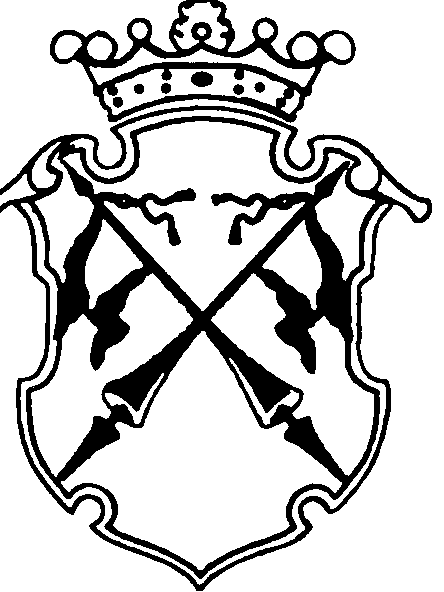 